Aujourd'hui, nous sommes le :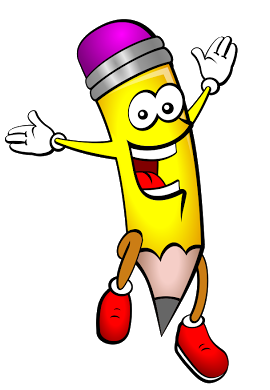 Je décompose le nombre : 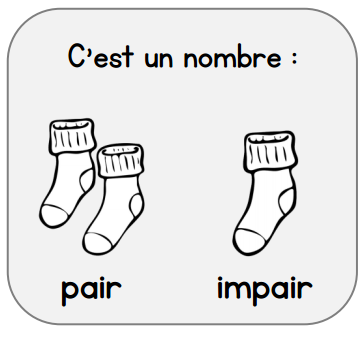    		     +               +J'écris le nombre en lettres : 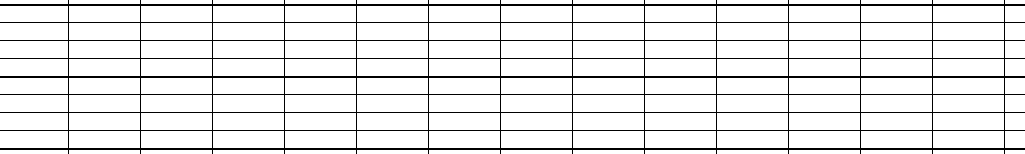 J'encadre le nombre : 		        <			<			 <			 < dizaine précédente  	           nombre précédent                         nombre du jour                            nombre suivant                          dizaine suivante                                                                      <			 <  			     centaine précédente		 			    centaine suivantecdu-100(-1 c)-10(-1 d)-1(-1 u)nombre du jour+1(+1 u)+10(+1 d)+100(+1 c)